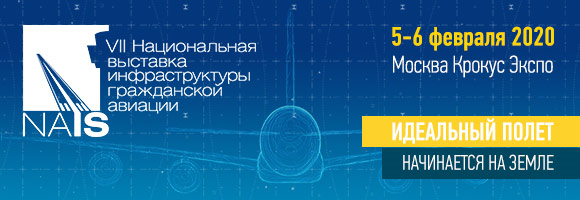 ✈ Новинки для аэродромов и наземного обслуживания воздушных судов — на NAIS 2020! Откройте для себя новейшие образцы техники и оборудования для аэродромов и обслуживания воздушных судов 5-6 февраля на NAIS 2020!Посетители – руководители направлений и специалисты наземных служб и хендлинговых компаний смогут оценить инновации в сфере обслуживания ВПП, рулежных дорожек, воздушных судов, багажа, груза и пассажиров. Среди участников сектора «Наземное оборудование и техника» TLDCavagSinotrukTHG AG RusWeihai Guangtai Airport EquipmentАвтотехинмашАЕГЭ-АЭРОАэротехснабЕвромашЕвроТэкКоронкерОпытный завод № 31 ГАСкай-ТэкПодробнее об участниках сектора  Представленные решения  В течение двух выставочных дней участники на своих стендах представят свои лучшие решения и технологии:машины для летней и зимней уборки, распределители реагентоваэродромные источники питания аэродромные обогреватели комплекты для аварийной буксировкиоборудование для обслуживания колес пожарные и многофункциональные машиныоборудование для заливки швовоборудование для диагностики покрытийаэродромные тягачи и водозаправочные машинымашины для противообледенительной обработки самолетовтопливозаправочные машинытрапы, амбулаторные автолифты, перронные автобусыпогрузчики для контейнеров и паллет, ленточные погрузчики, тягачи багажные, багажные тележки  Посмотреть, что будет на выставкеСессия «Наземное обслуживание в аэропортах – эффективность и безопасность»Мероприятие состоится 6 февраля при участии: аэропорта «Внуково», аэропорта «Толмачёво», компании «Nordix», компании «Статус Консалт», представителей управляющих компаний, авиакомпаний, хендлинговых служб и компаний.Темы к обсуждению:Наземное обслуживание: эффективные модели взаимодействия авиакомпаний и аэропортовПрактики применения современных технологий наземного обслуживания в аэропортахОптимизация работы наземных служб Информационные потоки на службе эффективности хэндлингаВся программа ФорумаПОЛУЧИТЕ БЕЙДЖ НА ВЫСТАВКУ